2024 Air Force JROTC Open Drill Nationals                            Unarmed Division - Inspection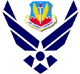 CC Initials     School Name:   «SchoolName»     Team Name:     «TeamName»                      «Team_ID»Penalty - 25 points per missing cadet: (8-12 cadets + cadet cmdr REQUIRED)Unit Missing       Unit MissingOne Cadet          Two Cadets-25                    -50Cadet Commander’s Initials:     *Any score in the POOR category above MUST have details written below«SchoolName»        #12024 Air Force JROTC Open Drill NationalsUnarmed Division - Inspection	School Name:  «SchoolName»			Team Name:    «TeamName»			«Team_ID»        *Any score in the POOR category above MUST have details written below    Judge’s Name: _____________________________________    Judge’s Notes:«SchoolName»       #22024 Air Force JROTC Open Drill Nationals                            Unarmed Division - Inspection		School Name:  «SchoolName»			Team Name:   «TeamName»			«Team_ID»     *Any score in the POOR category above MUST have details written below Judge’s Name: _____________________________________ Judge’s Notes:«SchoolName»    #32024 Air Force JROTC Open Drill Nationals                            Unarmed Division - Inspection	School Name: «SchoolName»			Team Name:   «TeamName»			«Team_ID»     *Any score in the POOR category above MUST have details written below Judge’s Name: _____________________________________ Judge’s Notes:«SchoolName»        #4Head Judge #1MaxPointsPoorAverageExceptionalNotesUNIT & COMMANDER OVERALL1. Correct Inspection Procedures  Correct formation, open ranks, salutes, verbal requirements, etc. 101 - 23– 89-102. Entry/Exit Overall QualityUnit dress & cover, distance, interval, centering, marching quality 101 – 23 – 89-103. Team Unity, Snap & Pop  Is the unit “locked on” and tight or just going through the motions101 – 23 – 89-10 4. Overall Commander Score  Verbal projection, presence, bearing, movements of CMDR101 – 23 – 89-10INDIVIDUAL INSPECTIONS5. Personal HygieneTo include breath, nails, shave, facial hair, and overall grooming351 - 78 - 2829 - 356. Uniform Preparation & Appearance Uniform prepared as per regs, attention to detail 351 - 78 - 2829 - 357. Position of Attention / Bearing  Cadet correct position of attention & bearing displayed at all times351 - 78 - 2829 - 358. Confidence & Intensity  Solid, self-assured demeanor with laser focus sharpness351 - 78 - 2829 - 359. Overall Unit Impression Taken in total, how impressive was the entire unit?351 - 78 - 2829 - 3510. Overall Knowledge  Correctness & depth of all responses given to judge351 - 78 - 2829 - 35Max 250 PointsMax 250 PointsPAGE TOTAL:PAGE TOTAL:PAGE TOTAL:Judge #2MaxPointsPoorAverageExceptionalNotes & COMMANDER OVERALL1. Correct Inspection Procedures  Correct formation, open ranks, salutes, verbal requirements, etc. 101 - 23– 89-102. Entry/Exit Overall QualityUnit dress & cover, distance, interval, centering, marching quality 101 – 23 – 89-103. Team Unity, Snap & Pop Is the unit “locked on” and tight or just going through the motions101 – 23 – 89-10 4. Overall Commander Score Verbal projection, presence, bearing, movements of CMDR101 – 23 – 89-10INDIVIDUAL INSPECTIONS5. Personal Hygiene To include breath, nails, shave, facial hair, and overall grooming351 - 78 - 2829 - 356. Uniform Preparation & Appearance Uniform prepared as per regs, attention to detail 351 - 78 - 2829 - 357. Position of Attention / Bearing  Cadet correct position of attention & bearing displayed at all times351 - 78 - 2829 - 358. Confidence & Intensity  Solid, self-assured demeanor with laser focus sharpness351 - 78 - 2829 - 359. Overall Unit Impression Taken in total, how impressive was the entire unit?351 - 78 - 2829 - 3510. Overall Knowledge  Correctness & depth of all responses given to judge351 - 78 - 2829 - 35Max 250 PointsMax 250 PointsPAGE TOTAL:PAGE TOTAL:PAGE TOTAL:Judge #3MaxPointsMaxPointsPoor*AverageExceptionalExceptionalNotesNotesUNIT & COMMANDER OVERALL1. Correct Inspection Procedures  Correct formation, open ranks, salutes, verbal requirements, etc. 10101 - 23– 89-109-102. Entry/Exit Overall QualityUnit dress & cover, distance, interval, centering, marching quality 10101 – 23 – 89-109-103. Team Unity, Snap & Pop  Is the unit “locked on” and tight or just going through the motions10101 – 23 – 89-109-10 4. Overall Commander ScoreVerbal projection, presence, bearing, movements of CMDR10101 – 23 – 89-109-10INDIVIDUAL INSPECTIONS5. Personal HygieneTo include breath,  nails, shave, facial hair, and overall grooming35351 - 78 - 2829 - 3529 - 356. Uniform Preparation & AppearanceUniform prepared as per regs, attention to detail 35351 - 78 - 2829 - 3529 - 357. Position of Attention / Bearing  Cadet correct position of attention & bearing displayed at all times35351 - 78 - 2829 - 3529 - 358. Confidence & Intensity Solid, self-assured demeanor with laser focus sharpness35351 - 78 - 2829 - 3529 - 359. Overall Unit ImpressionTaken in total, how impressive was the entire unit?35351 - 78 - 2829 - 3529 - 3510. Overall Knowledge Correctness & depth of all responses given to judge35351 - 78 - 2829 - 3529 - 35Max 250 PointsMax 250 PointsMax 250 PointsPAGE TOTAL:PAGE TOTAL:PAGE TOTAL:PAGE TOTAL:Judge #4MaxPointsMaxPointsPoor*AverageExceptionalExceptionalNotesNotes & COMMANDER OVERALL1. Correct Inspection Procedures  Correct formation, open ranks, salutes, verbal requirements, etc. 10101 - 23– 89-109-102. Entry/Exit Overall QualityUnit dress & cover, distance, interval, centering, marching quality 10101 – 23 – 89-109-103. Team Unity, Snap & Pop  Is the unit “locked on” and tight or just going through the motions10101 – 23 – 89-109-10 4. Overall Commander ScoreVerbal projection, presence, bearing, movements of CMDR10101 – 23 – 89-109-10INDIVIDUAL INSPECTIONS5. Personal HygieneTo include breath, nails, shave, facial hair, and overall grooming35351 - 78 - 2829 - 3529 - 356. Uniform Preparation & AppearanceUniform prepared as per regs, attention to detail 35351 - 78 - 2829 - 3529 - 357. Position of Attention / Bearing  Cadet correct position of attention & bearing displayed at all times35351 - 78 - 2829 - 3529 - 358. Confidence & Intensity Solid, self-assured demeanor with laser focus sharpness35351 - 78 - 2829 - 3529 - 359. Overall Unit ImpressionTaken in total, how impressive was the entire unit?35351 - 78 - 2829 - 3529 - 3510. Overall Knowledge Correctness & depth of all responses given to judge35351 - 78 - 2829 - 3529 - 35Max 250 PointsMax 250 PointsMax 250 PointsPAGE TOTAL:PAGE TOTAL:PAGE TOTAL:PAGE TOTAL: